Publicado en Barcelona el 15/07/2019 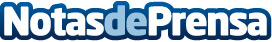 El Internet de las Plantas ya es una realidad gracias a Verdtical y FliwerVerdtical y su partner tecnológico, Fliwer, ponen voz a las plantas a través de InternetDatos de contacto:Verdticalhttps://www.verdtical.com/937 566 098Nota de prensa publicada en: https://www.notasdeprensa.es/el-internet-de-las-plantas-ya-es-una-realidad_1 Categorias: Nacional Ecología Industria Alimentaria E-Commerce http://www.notasdeprensa.es